UV 9„Wetteifern“ oder „Zusammenwirken“? Gestaltungsprinzipien konzertierender Musik (weiteres UV)                                                              etwa 20 Std.UV 9„Wetteifern“ oder „Zusammenwirken“? Gestaltungsprinzipien konzertierender Musik (weiteres UV)                                                              etwa 20 Std.UV 9„Wetteifern“ oder „Zusammenwirken“? Gestaltungsprinzipien konzertierender Musik (weiteres UV)                                                              etwa 20 Std.UV 9„Wetteifern“ oder „Zusammenwirken“? Gestaltungsprinzipien konzertierender Musik (weiteres UV)                                                              etwa 20 Std.UV 9„Wetteifern“ oder „Zusammenwirken“? Gestaltungsprinzipien konzertierender Musik (weiteres UV)                                                              etwa 20 Std.Inhaltsfeld: Bedeutungen Inhaltlicher Schwerpunkt: Musik und AutonomieInhaltsfeld: Bedeutungen Inhaltlicher Schwerpunkt: Musik und AutonomieInhaltsfeld: Bedeutungen Inhaltlicher Schwerpunkt: Musik und AutonomieInhaltsfeld: Bedeutungen Inhaltlicher Schwerpunkt: Musik und AutonomieInhaltsfeld: Bedeutungen Inhaltlicher Schwerpunkt: Musik und AutonomieSchwerpunkte der übergeordneten                                   KompetenzerwartungenSchwerpunkte der konkretisierten                                      KompetenzerwartungenDidaktische und methodische            FestlegungenIndividuelle                 Gestaltungsspielräume  Rezeption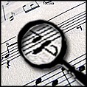 Die Schülerinnen und Schülerbenennen auf der Grundlage von traditionellen und grafischen Notationen differenziert musikalische Strukturen,analysieren unter Verwendung geeigneter Fachmethoden (motivisch-thematische Analyse, detaillierte Formanalyse) musikalische Strukturen bezogen auf eine leitende Fragestellung, präsentieren Analyseergebnisse auch mit digitalen Medien unter Verwendung der Fachsprache.  Produktion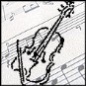 Die Schülerinnen und Schülerrealisieren gemeinsam vokale und instrumentale Kompositionen, entwerfen und realisieren musikalische Gestaltungen unter Verwendung musikalischer Strukturen,entwerfen und realisieren musikbezogene Gestaltungen,präsentieren Kompositionen und Gestaltungsergebnisse in angemessener Form.    Reflexion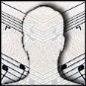 Die Schülerinnen und Schülererläutern und diskutieren zentrale Aussagen in musikbezogenen Texten im Hinblick auf eine übergeordnete Problemstellung, erläutern musikalische und musikbezogene Problemstellungen auf der Grundlage von Analyseergebnissen.        Rezeption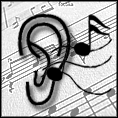 Die Schülerinnen und Schülerbeschreiben Gestaltungsmerkmale von Instrumentalmusik im Hinblick auf Ausdrucksaspekte, analysieren und interpretieren Instrumentalmusik im Hinblick auf Ausdrucksaspekte.        Produktion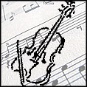 Die Schülerinnen und Schülerentwerfen und realisieren musikalische Strukturen von Instrumentalmusik im Hinblick auf unterschiedliche Kompositionsprinzipien.        Reflexion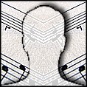 Die Schülerinnen und Schülererläutern und beurteilen Instrumentalmusik im Hinblick auf Ausdrucksaspekte.diskutieren künstlerische Möglichkeiten und Grenzen autonomer Musik.Erläuterung des UnterrichtsvorhabensAusgehend von den zwei gegensätzlichen Bedeutungen des italienisch-lateinischen Verbs concertare („wetteifern“ versus „zusammenwirken“) lernen die Schülerinnen und Schüler verschiedene Ausprägungen des Konzertierens als grundlegendes musikalisches Gestaltungsprinzip kennen: Concerto grosso, barockes und klassisches Solokonzert sowie exemplarische Ausprägungen der betreffenden Gattung in späteren Epochen. Analytische Betrachtungen paradigmatischer Werke wechseln dabei mit eigenen Gestaltungen auf der Basis der erarbeiteten kompositorischen Prinzipien sowie mit der Aufarbeitung und Präsentation von Sachtexten zum Begriff des Konzerts.Fachliche InhalteDas Verhältnis von Concertino und Tutti im Concerto grosso: Arcangelo Corelli: Concerto grosso D-Dur, op 6 Nr. 1Dialogische Prinzipien im barocken Solokonzert: Antonio Vivaldi: Violinkonzert G-Dur, op. 3 Nr. 3 (Ritornellform) Formdramaturgie im klassischen Solokonzert: Wolfgang Amadeus Mozart: Klavierkonzert Nr. 15 B-Dur, KV 450 (Konzertsonatenform)Solo-KadenzSatzfolge im Solo-KonzertOrdnungssysteme musikalischer     StrukturenMelodik: Intervalle: rein, klein, groß, vermindert, übermäßigHarmonik: Einfache KadenzTempo: TempobezeichnungenDynamik, Artikulation: VortragsbezeichnungenFormaspekte: Formtypen: SonatenhauptsatzformNotation: Bassschlüssel, PartiturFachmethodische ArbeitsformenLektüre historischer Quellentexte zum Begriff des KonzertierensAnalysen musikalischer StrukturenBewegungschoreographien zu Konzertsätzen (Gegensatz Solo/ Tutti)Gestaltung eines Konzertsatzes als Klassenmusizieren (mit einfachen Mitteln – Boomwhackers, Percussion usw.)Referate zu verschiedenen historischen Ausprägungen des KonzertprinzipsFormen der LernerfolgsüberprüfungGestaltung und Präsentation der BewegungschoreographienPräsentation der Konzertsatz-GestaltungenKonzeption und Präsentation der ReferateUnterrichtsgegenständeRobert Schumann: Klavierkonzert a-Moll op. 54 (sinfonisches Konzert)Franz Liszt: Klavierkonzert Nr. 1 Es-Dur (romantisches Virtuosenkonzert)Igor Strawinsky: Concerto für Klavier und Blasorchester (neoklassizistisches Konzert)Alban Berg: Violinkonzert „Dem Andenken eines Engels“ (dodekaphones Solokonzert)Weitere AspekteEinstiegsritual: Rhythmicals zu Kontrastbildung, Dialogisieren sowie Solo-/Tutti-Wechselnunterrichtlich vorbereiteter Besuch eines Sinfoniekonzerts (mit einem konzertanten Werk auf dem Programm)